　　       　　長崎医療センター臨床研修医願書　　 【 令和7年度採用 】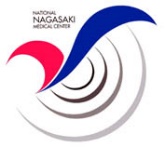 ※添付書類　☑をつける。　□卒業見込証明書　□成績証明書		Ｎ．Ｍ．Ｃ□　プライマリケア能力養成プログラム（希望するプログラムに☑をつける。併願可能）※基本的に併願することを推奨しております。□　周産期研修プログラム（小児科）（希望するプログラムに☑をつける。併願可能）※基本的に併願することを推奨しております。□　周産期研修プログラム（産婦人科）（希望するプログラムに☑をつける。併願可能）※基本的に併願することを推奨しております。ふ り が な写真添付箇所(　3cm×4cm　)脱帽無背景3ヶ月以内の　　　　撮影であること。写真添付箇所(　3cm×4cm　)脱帽無背景3ヶ月以内の　　　　撮影であること。氏　名（自署）　　印　　印　　印　　印写真添付箇所(　3cm×4cm　)脱帽無背景3ヶ月以内の　　　　撮影であること。写真添付箇所(　3cm×4cm　)脱帽無背景3ヶ月以内の　　　　撮影であること。生年月日昭・平  　  年     月      日（　  　歳）　男 ・ 女（西暦　　　　　　年）昭・平  　  年     月      日（　  　歳）　男 ・ 女（西暦　　　　　　年）昭・平  　  年     月      日（　  　歳）　男 ・ 女（西暦　　　　　　年）昭・平  　  年     月      日（　  　歳）　男 ・ 女（西暦　　　　　　年）写真添付箇所(　3cm×4cm　)脱帽無背景3ヶ月以内の　　　　撮影であること。写真添付箇所(　3cm×4cm　)脱帽無背景3ヶ月以内の　　　　撮影であること。出身地都･道･府･県都･道･府･県都･道･府･県都･道･府･県 　月 　日　　撮　影 　月 　日　　撮　影現住所〒　　  　－　　TEL　 　　　 　(  　　 )携帯e‐mail〒　　  　－　　TEL　 　　　 　(  　　 )携帯e‐mail〒　　  　－　　TEL　 　　　 　(  　　 )携帯e‐mail〒　　  　－　　TEL　 　　　 　(  　　 )携帯e‐mail〒　　  　－　　TEL　 　　　 　(  　　 )携帯e‐mail〒　　  　－　　TEL　 　　　 　(  　　 )携帯e‐mail緊急連絡先氏名　　　　　　　　　　　　　　　　　　　　　　　　　　　　　（受験者との続柄：　　　　　）氏名　　　　　　　　　　　　　　　　　　　　　　　　　　　　　（受験者との続柄：　　　　　）氏名　　　　　　　　　　　　　　　　　　　　　　　　　　　　　（受験者との続柄：　　　　　）氏名　　　　　　　　　　　　　　　　　　　　　　　　　　　　　（受験者との続柄：　　　　　）氏名　　　　　　　　　　　　　　　　　　　　　　　　　　　　　（受験者との続柄：　　　　　）氏名　　　　　　　　　　　　　　　　　　　　　　　　　　　　　（受験者との続柄：　　　　　）緊急連絡先住所住所住所住所住所住所緊急連絡先自宅電話番号/携帯電話番号自宅電話番号/携帯電話番号自宅電話番号/携帯電話番号自宅電話番号/携帯電話番号自宅電話番号/携帯電話番号自宅電話番号/携帯電話番号希望日に〇をしてくださいWeb面接　　※選考日に偏りが生じた場合にのみ変更のご連絡をすることがあります。（　　）【第1回】　08月02日（金）	（　　）【第2回】　08月09日（金）	（　　）【第3回】　08月16日（金）	（　　）【第4回】　08月23日（金）	Web面接　　※選考日に偏りが生じた場合にのみ変更のご連絡をすることがあります。（　　）【第1回】　08月02日（金）	（　　）【第2回】　08月09日（金）	（　　）【第3回】　08月16日（金）	（　　）【第4回】　08月23日（金）	Web面接　　※選考日に偏りが生じた場合にのみ変更のご連絡をすることがあります。（　　）【第1回】　08月02日（金）	（　　）【第2回】　08月09日（金）	（　　）【第3回】　08月16日（金）	（　　）【第4回】　08月23日（金）	Web面接　　※選考日に偏りが生じた場合にのみ変更のご連絡をすることがあります。（　　）【第1回】　08月02日（金）	（　　）【第2回】　08月09日（金）	（　　）【第3回】　08月16日（金）	（　　）【第4回】　08月23日（金）	Web面接　　※選考日に偏りが生じた場合にのみ変更のご連絡をすることがあります。（　　）【第1回】　08月02日（金）	（　　）【第2回】　08月09日（金）	（　　）【第3回】　08月16日（金）	（　　）【第4回】　08月23日（金）	Web面接　　※選考日に偏りが生じた場合にのみ変更のご連絡をすることがあります。（　　）【第1回】　08月02日（金）	（　　）【第2回】　08月09日（金）	（　　）【第3回】　08月16日（金）	（　　）【第4回】　08月23日（金）	現在の健康状態既往歴賞罰1:無　　　　　２：有（　　　　　　）1:無　　　　　２：有（　　　　　　）資格/免許学　　歴高等学校から記入　   　　 高等学校　平　　年　　月　日入学 /平　　年　　月　 日卒業　　　　　　　大学　平　　　　年　　月　日入学 /平・令　　年　　月　 日卒業・卒業予定医学部以外の学歴　　　　　　　大学　平　　　　年　　月　日入学 /平・令　　年　　月　 日　中退・卒業　　　　　　　大学大学院　平　　　　年　　月　日入学 /平・令　　年　　月　 日　卒業　   　　 高等学校　平　　年　　月　日入学 /平　　年　　月　 日卒業　　　　　　　大学　平　　　　年　　月　日入学 /平・令　　年　　月　 日卒業・卒業予定医学部以外の学歴　　　　　　　大学　平　　　　年　　月　日入学 /平・令　　年　　月　 日　中退・卒業　　　　　　　大学大学院　平　　　　年　　月　日入学 /平・令　　年　　月　 日　卒業　   　　 高等学校　平　　年　　月　日入学 /平　　年　　月　 日卒業　　　　　　　大学　平　　　　年　　月　日入学 /平・令　　年　　月　 日卒業・卒業予定医学部以外の学歴　　　　　　　大学　平　　　　年　　月　日入学 /平・令　　年　　月　 日　中退・卒業　　　　　　　大学大学院　平　　　　年　　月　日入学 /平・令　　年　　月　 日　卒業　   　　 高等学校　平　　年　　月　日入学 /平　　年　　月　 日卒業　　　　　　　大学　平　　　　年　　月　日入学 /平・令　　年　　月　 日卒業・卒業予定医学部以外の学歴　　　　　　　大学　平　　　　年　　月　日入学 /平・令　　年　　月　 日　中退・卒業　　　　　　　大学大学院　平　　　　年　　月　日入学 /平・令　　年　　月　 日　卒業　   　　 高等学校　平　　年　　月　日入学 /平　　年　　月　 日卒業　　　　　　　大学　平　　　　年　　月　日入学 /平・令　　年　　月　 日卒業・卒業予定医学部以外の学歴　　　　　　　大学　平　　　　年　　月　日入学 /平・令　　年　　月　 日　中退・卒業　　　　　　　大学大学院　平　　　　年　　月　日入学 /平・令　　年　　月　 日　卒業　   　　 高等学校　平　　年　　月　日入学 /平　　年　　月　 日卒業　　　　　　　大学　平　　　　年　　月　日入学 /平・令　　年　　月　 日卒業・卒業予定医学部以外の学歴　　　　　　　大学　平　　　　年　　月　日入学 /平・令　　年　　月　 日　中退・卒業　　　　　　　大学大学院　平　　　　年　　月　日入学 /平・令　　年　　月　 日　卒業職　歴　　　勤　務　期　間　　　　　　施　　設　　名　　　　　　施　　設　　名　　　　　　施　　設　　名　　　　　　施　　設　　名　　部　署　名職　歴平・令　　年　　月　　日～　平・令　　年　　月　　日課外活動・ボランティア及びその実績現時点での将来の志望診療科とその理由　　　　　　　　　科　　　　　　　　　科　　　　　　　　　科　　　　　　　　　科　　　　　　　　　科　　　　　　　　　科当院を志望する理由自己アピール